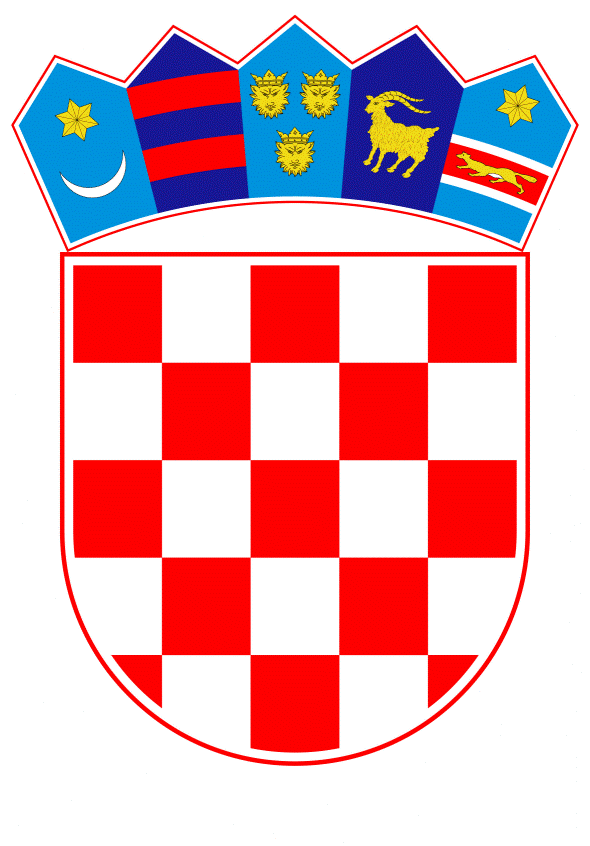 VLADA REPUBLIKE HRVATSKEZagreb, 3. veljače 2022.______________________________________________________________________________________________________________________________________________________________________________________________________________________________PrijedlogNa temelju članka 52. stavka 2. Zakona o izvršavanju Državnog proračuna Republike Hrvatske za 2022. godinu („Narodne novine“, broj 140/21.) i članka 31. stavka 2. Zakona o Vladi Republike Hrvatske („Narodne novine“, br. 150/11., 119/14., 93/16. i 116/18.), Vlada Republike Hrvatske je na sjednici održanoj __________ 2022. donijelaO D L U K Uo usvajanju Izmjena Programa jamstava za kredite za poduzetnike aktivne u području kulture i kreativnih industrijaI.Usvajaju se Izmjene Programa jamstava za kredite za poduzetnike aktivne u području kulture i kreativnih industrija („Narodne novine“, br. 77/20., 28/21. i 75/21., u daljnjem tekstu: Program), o produljenju trajanja provedbe Programa, a na temelju pravila iz Komunikacije Komisije - Privremeni okvir za mjere državne potpore u svrhu podrške gospodarstvu u aktualnoj pandemiji covida-19 (SL C 91, 20.3.2020.), Komunikacije Komisije - Izmjena privremenog okvira za mjere državne potpore u svrhu podrške gospodarstvu u aktualnoj pandemiji covida-19 (SL C 112, 4.4.2020.), Komunikacije Komisije - Izmjena privremenog okvira za mjere državne potpore u svrhu podrške gospodarstvu u aktualnoj pandemiji COVID-a 19 (SL C 164, 13.5.2020.), Komunikacije Komisije - Treća izmjena privremenog okvira za mjere državne potpore u svrhu podrške gospodarstvu u aktualnoj pandemiji COVID-a 19 (SL C 218, 2.7.2020.), Komunikacije Komisije - Četvrta izmjena privremenog okvira za mjere državne potpore u svrhu podrške gospodarstvu u aktualnoj pandemiji COVID-a 19 i izmjena Priloga Komunikaciji Komisije državama članicama o primjeni članaka 107. i 108. Ugovora o funkcioniranju Europske unije na kratkoročno osiguranje izvoznih kredita (SL C 340, 13.10.2020.), Komunikacije Komisije - Peta izmjena privremenog okvira za mjere državne potpore u svrhu podrške gospodarstvu u aktualnoj pandemiji bolesti COVID-19 i izmjena Priloga Komunikaciji Komisije državama članicama o primjeni članaka 107. i 108. Ugovora o funkcioniranju Europske unije na kratkoročno osiguranje izvoznih kredita (SL C 34, 1.2.2021.) i Komunikacije Komisije - Šesta izmjena privremenog okvira za mjere državne potpore u svrhu podrške gospodarstvu u aktualnoj pandemiji bolesti COVID-19 i izmjena Priloga Komunikaciji Komisije državama članicama o primjeni članaka 107. i 108. Ugovora o funkcioniranju Europske unije na kratkoročno osiguranje izvoznih kredita (SL C 473, 24.11.2021.), uz zadržavanje svih ostalih određenja Programa.Izmjene Programa sastavni su dio ove Odluke.II.Ova Odluka stupa na snagu danom donošenja, a objavit će se u „Narodnim novinama“. KLASA:	URBROJ:	Zagreb,										       PREDSJEDNIK									mr. sc. Andrej PlenkovićIZMJENE PROGRAMA JAMSTAVA ZA KREDITE ZA PODUZETNIKE AKTIVNE U PODRUČJU KULTURE I KREATIVNIH INDUSTRIJA1.U Programu jamstava za kredite za poduzetnike aktivne u području kulture i kreativnih industrija („Narodne novine“, br. 77/20., 28/21. i 75/21.), u točki 2. UVJETI DEFINIRANI PROGRAMOM, odlomak 6. mijenja se i glasi:„Ugovori o kreditima s državnim jamstvom moraju biti zaključeni do 30. lipnja 2022., a državna jamstva moraju biti izdana do 30. lipnja 2022.“.2.U točki 2.a Zbrajanje potpora, čuvanje podataka i izvještavanje, odlomak 6. mijenja se i glasi:„MKM će Ministarstvu financija dostaviti popis mjera uvedenih na temelju programa odobrenih na temelju Privremenog okvira radi dostave toga popisa Europskoj komisiji do 30. lipnja 2022.“.3.U točki 3. ROK VAŽENJA PROGRAMA, riječi: „31. prosinca 2021. godine“ zamjenjuju se s riječima: „30. lipnja 2022. godine“. 4.Program iz točke 1. i ove Izmjene Programa važe do iskorištavanja sredstava, a najkasnije do 30. lipnja 2022.O B R A Z L O Ž E N J EProgram jamstava za kredite za poduzetnike aktivne u području kulture i kreativnih industrija namijenjen je subjektima malog gospodarstva u sektoru kulture i kreativne industrije koji su pogođeni pandemijom koronavirusa. Program je izrađen na temelju Komunikacije Komisije - Privremenom okviru za mjere državne potpore u svrhu podrške gospodarstvu u aktualnoj pandemiji covida-19, od 19. ožujka 2020. i šest dopuna, a namijenjen je za osiguranje dodatne likvidnosti mikro, malim i srednjim subjektima malog gospodarstva u području kulture i kreativnih industrija uz smanjenje kamatne stope i/ili smanjenje razine potrebnih sredstava osiguranja.Europske komisija je 17. lipnja 2020. odobrila navedeni Program te je isti registriran pod oznakom SA. 57595. Vlada Republike Hrvatske na sjednici održanoj 2. srpnja 2020. donijela je Odluku o usvajanju Programa jamstava za kredite za poduzetnike aktivne u području kulture i kreativnih industrija („Narodne novine“, broj 77/20.), a na sjednicama održanim 18. ožujka 2021. i 1. srpnja 2021. donijela Odluku o usvajanju izmjena i dopuna Programa („Narodne novine“, br. 28/21. i 75/21.). Temeljem Šestih izmjena privremenog okvira za mjere državne potpore u svrhu podrške gospodarstvu u aktualnoj pandemiji bolesti COVID-19 i izmjena Priloga Komunikaciji Komisije državama članicama o primjeni članaka 107. i 108. Ugovora o funkcioniranju Europske unije na kratkoročno osiguranje izvoznih kredita (2021/C 473/01) usvojenih 24. studenoga 2021., Europska komisija omogućila je državama članicama produljenje roka trajanja već usvojenih Programa državnih potpora sve do 30. lipnja 2022.Slijedom usvojenih izmjena upućen je zahtjev Europskoj komisiji te je 21. prosinca 2021. zaprimljena službenu obavijest Europske komisije (C(2021) 9881 final), a kojom je donesena pozitivna Odluke o Izmjenama Programa, Ministarstvo kulture i medija predlaže Vladi Republike Hrvatske donošenje navedene odluke o Izmjenama Programa jamstava za kredite za poduzetnike aktivne u području kulture i kreativnih industrija.Predlagatelj:Ministarstvo kulture i medijaPredmet:Prijedlog odluke o usvajanju Izmjena Programa jamstava za kredite za poduzetnike aktivne u području kulture i kreativnih industrija 